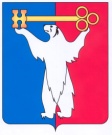 АДМИНИСТРАЦИЯ ГОРОДА НОРИЛЬСКАКРАСНОЯРСКОГО КРАЯРАСПОРЯЖЕНИЕ01.08.2016	г.Норильск	№ 3749О проведении публичных слушаний по проекту Программы комплексного развития транспортной инфраструктуры городского округа НорильскВо исполнение постановления Главы города Норильска от 27.07.2016 № 42 «О проведении публичных слушаний», руководствуясь решением Норильского городского Совета депутатов от 13.05.2008 № 11-239 «Об утверждении Положения о публичных слушаниях на территории муниципального образования город Норильск»,1. Поручить Управлению городского хозяйства Администрации города Норильска подготовку и проведение 10.08.2016 в 18-00 часов в конференц-зале Управления городского хозяйства Администрации города Норильска (город Норильск, район Центральный, ул. Севастопольская, д.7) публичных слушаний по проекту Программы комплексного развития транспортной инфраструктуры городского округа Норильск.2. Назначить начальника Управления городского хозяйства Администрации города Норильска ответственным за проведение публичных слушаний по проекту Программы комплексного развития транспортной инфраструктуры городского округа Норильск.3. Опубликовать настоящее распоряжение в газете «Заполярная правда» и разместит его на официальном сайте муниципального образования город Норильск не позднее 03.08.2016.4. Контроль исполнения пункта 1 настоящего распоряжения возложить на заместителя Руководителя Администрации города Норильска по городскому хозяйству.И.о. Руководителя Администрации города Норильска	А.П. Митленко